ДА СЕ ПОДСЕТИМО ШТА СМО СВЕ НАУЧИЛИ У ПРЕТХОДНОМ РАЗРЕДУПопуни следећу укрштеницу					2. Реши ребус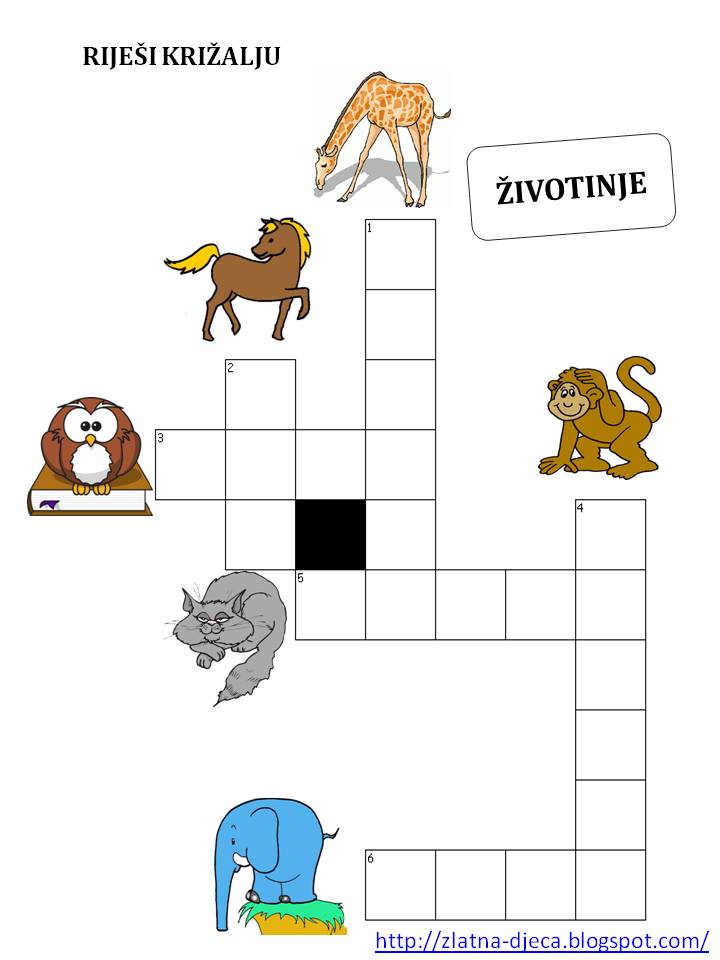 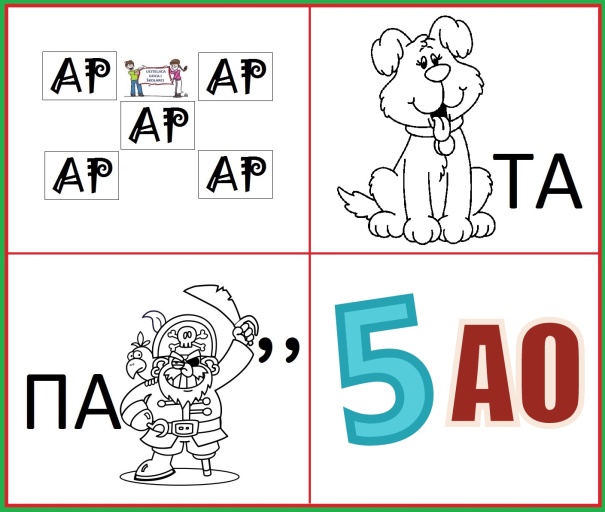 Допиши слова која недостају___КОЛА,    А___БУКА,    ____ИТАТИ,    ПРОЛЕ___Е,    ПО___УБИТИ,     СТОЛИ___А,    ___ВАКАПоређај правилно речи у реченициСЕПТЕМБАР ЂАЦИ ДОЂЕ У ИДУ КАД ШКОЛУ_________________________________________________________________________________Усправном цртом раздвој речи у реченици: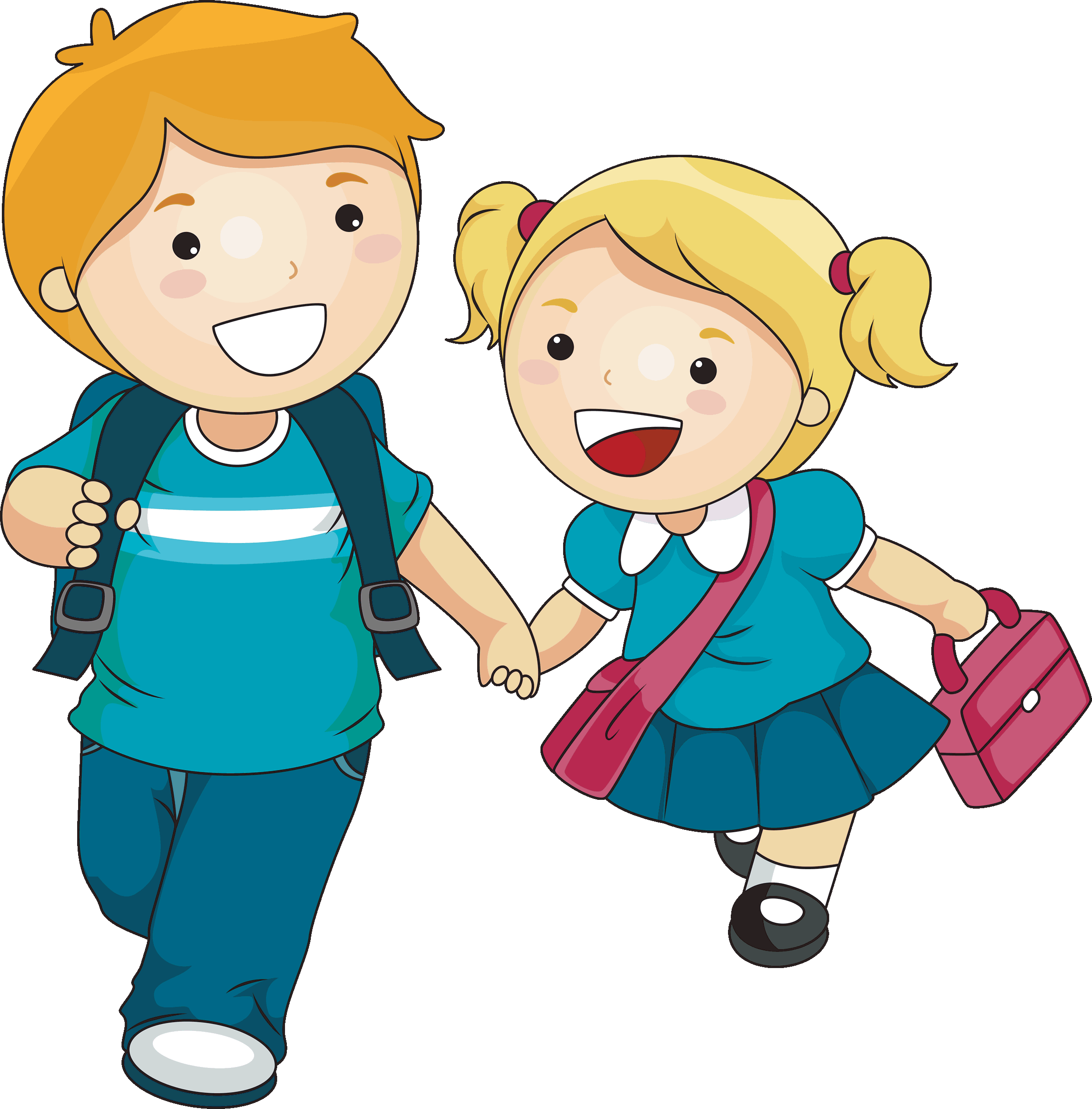 ДЕЦАНАЈВИШЕНАСВЕТУВОЛЕДАСЕИГРАЈУПрепиши правилно и поведи рачуна о великом слову:маја и александар за школски распуст ишли су код баке анке у зајечар.___________________________________________________________________________________